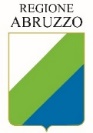 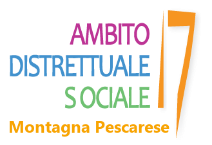 Spett.le Uffico di Piano ECAD 17Corso Santarelli, 4665024 ManoppelloOggetto: Erogazione di Contributi a favore delle famiglie affidatarie di minori (Piano Famiglia 2021)Il/La sottoscritto/a___________________________  nato/a a  ______________________________ il ____________ e residente a _____________________________ via _______________________Cap ________________ Cittadinanza _____________________ C.F. ________________________Tel______________Pec______________________E_mail________________________________CHIEDEdi accedere all'Erogazione di Contributi alle famiglie affidatarie di minori.A tal fine, consapevole delle sanzioni penali, nel caso di dichiarazioni non veritiere e di uso di atti falsi, richiamate dall'art. 76 del DPR n.445 del 28/02/2000 e smi.DICHIARA di essere cittadino/a italiano/a o di uno Stato membro dell'Unione Europea o di una Nazione nonfacente parte dell'Unione Europea in possesso di regolare permesso di soggiorno almeno da due anni; di essere residente nel Comune di ________________________________________; di avere un nucleo familiare di N. ________ persone; di essere affidatario/a del minore ______________________________________________ ; di avere nel proprio nucleo familiare N. ________ componenti minorenni o componenti disabili; di avere il seguente reddito ISEE (in corso di validità) ______________________________ di aver preso visione e di accettare tutte le condizioni previste dall’Avviso Pubblico per l'erogazione di Contributi alle famiglie affidatarie di minori (Piano Famiglia); di aver letto e compreso l'informativa, ai sensi e per gli effetti del D.Lgs. 196/03 e del GDPR UE 2016/679, relativa alla protezione dei dati personali..Allegati:1. Copia della certificazione ISEE aggiornata all'ultima dichiarazione fiscale;2. Copia fotostatica di un documento di identità in corso di validità;3. Autocertificazione del nucleo familiare;4. Eventuali documenti attestanti il possesso dei requisiti richiesti.Il/La sottoscritta dichiara di essere consapevole di quanto previsto dagli articoli 75 e 76 del D.P.R 445 / 2000 sulla responsabilità penale cui può andare incontro in caso di dichiarazioni mendaci, nonché sulla decadenza dei benefici eventualmente conseguenti al provvedimento emanato sulla base delle dichiarazioni non veritiere, ai sensi e per gli effetti di cui agli adt. 46 e 47 del medesimo D.P.R. 445 / 2000.Dichiara, inoltre, di essere informato, ai sensi e per gli effetti di cui all'art. 10 del D.Lgs 196/2003, che i dati personali raccolti saranno trattati, in forma scritta e/o su supporto magnetico, elettronico o telematica, esclusivamente nell'ambito del procedimento per il quale la presente dichiarazione viene resa. Inoltre il conferimento dei dati è necessario per la determinazione del contributo e l'eventuale rifiuto a fornirli o ad acconsentire il loro successivo trattamento, comporta l'impossibilità da parte dell'Ente di dar corso alla domanda.____________________________________________ lì ____________________  								Il/La Dichiarante                                                                      _________________________________________Autocertificazione Nucleo Familiare                                                                                                 Il/La Dichiarante                                                                      _________________________________________Nome e cognomeLuogo e data di nascitaGrado di parentela